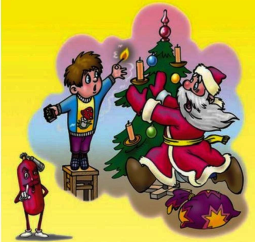 Новый год- веселый праздник: Все сверкает и искрит!!!И, играя многоцветьем, К небу, ввысь салют летит.Фейерверки и петарды, И бенгальские огни Как бы не были красивы,Их без взрослых не бери!Чтобы вместо Дед МорозаВ дом пожарный не пришел,О последствиях подумай,Если спички ты нашел! Знай, дружочек, от огняМожет пострадать семья!Нас восхищает, словно бриллиант, Свет новогодних электрогирлянд. Чтобы Новый год получился хорошим,Будь с электричеством ты осторожным!Не включай в одну розетку Гирлянды, лампочки, подсветку, Огромный светящийся елочный шар – Чтоб не пришел в Новый год к вам пожар!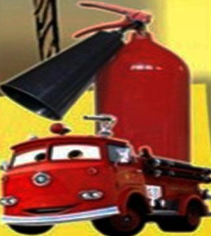 Чтоб пожарный в Новый год Ел салат и пил компот,Чтобы праздник новогодний Ты отметил без забот,Следуй правилам пожарным! И не будет всем хлопот! 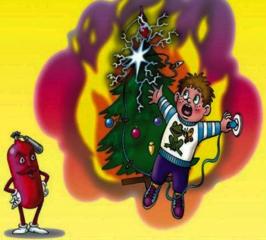 Новый год не за горами,Елка светиться огнями,Чтобы праздник был хорошим,Будь предельно осторожным.  ОНД и ПР по Тайшетскому и Чунскому районам